“BODA POR LA BORDA”DE HECATOMBE PRODUCCIONES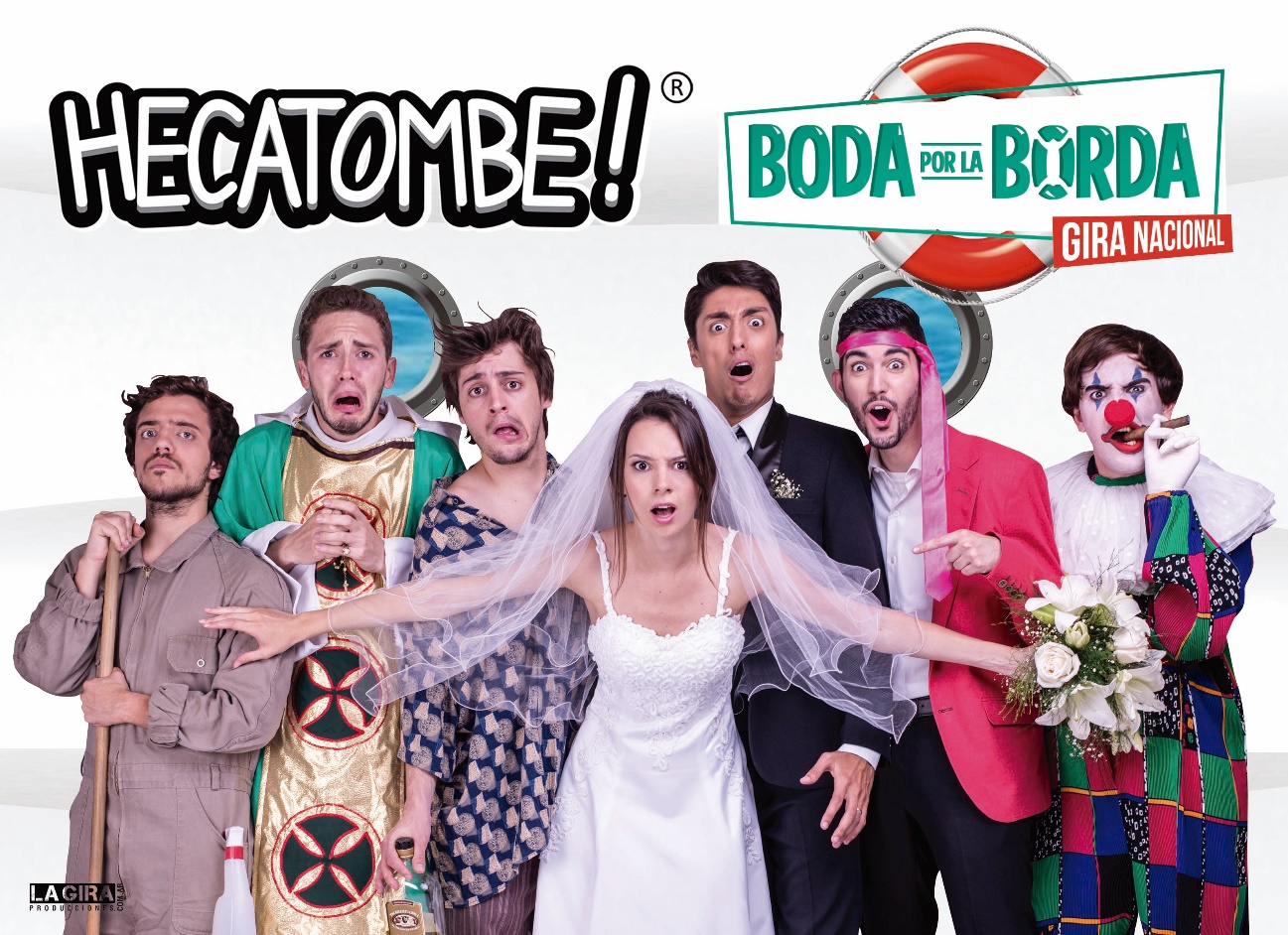 Género: Comedia de situación.Duración: 90 min.Sinopsis:El grupo de YouTubers más exitoso del país trae al teatro una comedia desopilante que cuenta la historia de un casamiento en un barco: Victoria y Martín están a minutos de vivir la noche más hermosa de sus vidas: Van a casarse en un crucero extraordinario. Lo que no se imaginan es qué varias personas están dispuestas a todo para poner en riesgo la boda e incluso sus propias vidas.Con todo el humor que caracteriza al grupo Hecatombe, prepárense para subir a bordo de una de las mejores comedias juveniles de los últimos tiempos.Su obra BODA POR LA BORDA estuvo en la cartelera de Villa Carlos Paz logrando tres nominaciones a los Premios Carlos por mejor obra humorística, mejor producción integral y mejor Escenografía.Elenco: Agustina Papry Suásquita,Lucas Lezin, Agustín Peralta, Mateo Pohle Zavala, Gino Gori, Agustín Parra, Alejandro BacileFICHA TÉCNICADiseño de escenografía: Rodrigo Gonzalez GarilloVestuario y arte: Yul DestéfanisDiseño Gráfico: vks estudio
Técnica: Ignacio AnguloDiseño y realización escenográfica: Martin ZaraDibujo de telones: Guido Ferrari   Prensa: María Lapadula
Comunicación: María Paz Bernal
Programación: Julieta Turco
Administración: Lila Balduini
 Merchandising: Sol Zavala
 Producción Ejecutivo: Ignacio Moldes
Producción General: Hecatombe Producciones, Bueno Dale Films,                                    La Gira Producciones
 Producción Hecatombe: Teodoro Ciampagna, Ferrero Tomás, Teo Jachuk, Álvaro Martín.
